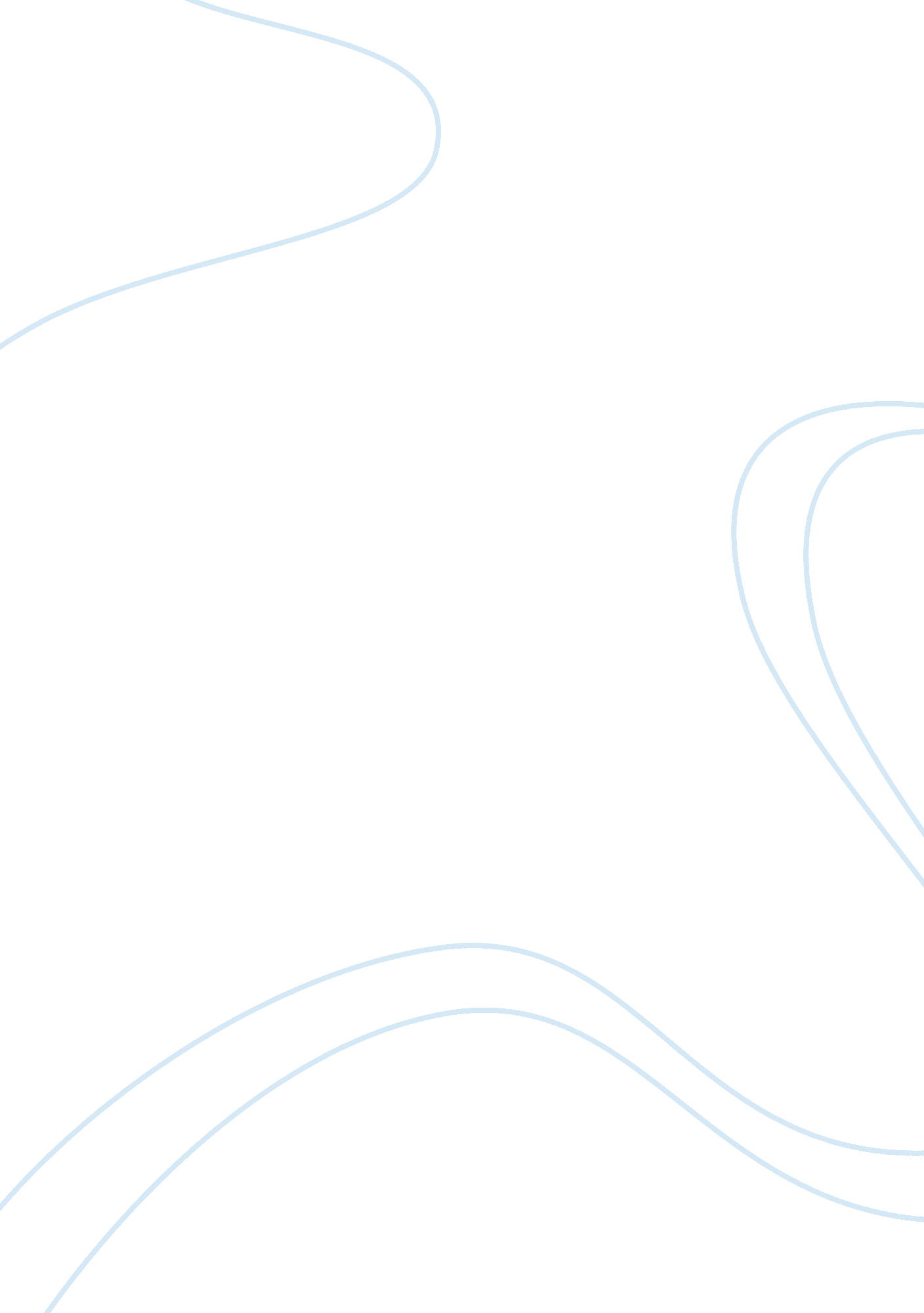 Reading, writing, and critical thinking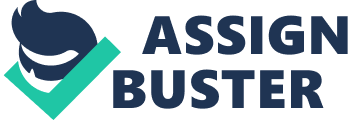 What we write depicts the things that we know and learn which is largely generated by the things which are perceived by our five senses. As a student, I can say that what I write is a product of the things which I ingest. For example, my interest in arts is cultivated through reading magazines and books related to this topic. Thus, in order to show and communicate what I learn, I also often write about arts instead of topics which I do not read and have no idea about. However, I should also emphasize that the things I write about are also much shaped by my skill to think critically. 
I should say that I do not always agree with all the things that I read and I believe that my writing mirrors those which I believe in while opposing or even completely eliminating facts and concepts which I find lacking in themselves. 